Ishodi učenja:Interpretirati temeljne pojmove iz organizacije i tehnologije građenja.Analizirati i primijeniti metode procjene vremena građenja te vrednovati konačan rok građenja.Izabrati i primijeniti metode normiranja rada u građevinarstvu.Osmisliti plan praćenja i kontrole gradnje.Analizirati i vrednovati postojeće organizacijske i informacijske modele kod projekta gradnje.Izraditi projekt organizacije i tehnologije građenja za srednje složeni objekt (niskogradnje ili visokogradnje).Dodatna pojašnjenjaNačin polaganja ispita i ocjenjivanja: U priloženoj tablici ishoda učenja vidljive su predviđene aktivnosti i pripadajući broj bodova koje je moguće ostvariti. Predavanja i vježbe će se za sve studente (redovne i izvanredne) održavati na Fakultetu prema izvedbenom nastavnom planu i pripadajućem rasporedu sati, dok će sav materijal biti dostupan na LMSu Merlin u asinkronom obliku kroz tri modula. Pritom će uz svaki modul biti potrebno aktivno sudjelovati u nastavi putem rješavanja zadataka tijekom predavanja (5-10 bodova) te programskih zadataka (10-20 bodova). Osim navedenih uvjeta, za pristup završnom ispitu potrebno je pristupiti aktivnosti Kolokvij i pritom minimalno ostvariti 50% tj. 20 bodova. Kolokvij je u pisanom (interaktivnom) obliku i provodi se u učionici na Fakultetu u digitalnom obliku putem LMSa Merlin. Student si je sam dužan osigurati prijenosno računalo ili tablet dok je pristup internetu osiguran putem lokalne wlan i wi-fi mreže, eduroam usluge te AAI identiteta. Ukoliko student na kolokviju ostvari manje od 50% ima priliku kroz aktivnost Popravni kolokvij ostvariti traženi minimum. Putem navedenih aktivnosti studenta se kroz rješavanje različitih manjih zadataka sustavno educira s ciljem postizanja navedenih ishoda učenja. Ukupno je moguće ostvariti 100 bodova, od čega 70 tijekom semestra i 30 na završnom ispitu.Popravljanje aktivnosti: Kolokvij je nastavna aktivnost koju je moguće popraviti. U slučaju da student na aktivnosti Kolokvij ostvari manje od minimalnog broja bodova ili želi ostvariti više bodova iz kolokvija moći će ispraviti dotičnu aktivnost u terminu popravne aktivnosti na LMSu Merlin u zadnjem tjednu zimskog semestra. Kao i kod osnovne aktivnosti Kolokvij student mora ostvariti minimalno 50% aktivnosti tj. 20 bodova.Izostanci s nastave: Prisustvo na nastavi (predavanja i vježbe) je obavezno za sve studente kao i terenska nastava koja će se odvijati na gradilištima. Za svu nastava vodit će se evidencija prisustva, no samo pohađanje nastave nije uvjet za pristup završnom ispitu.Završni ispit: Završnom ispitu, koji nosi maksimalno 30 bodova, moći će pristupiti samo studenti koji ostvare najmanje 35 bodova tijekom semestra uz zadovoljenje minimalnih vrijednosti svake pojedine aktivnosti (vidi tablicu u dijelu 2) Obaveze na kolegiju i način ocjenjivanja). Završni ispit sadržavat će temeljna znanja iz kolegija a sastoji se od završnog zadatka na kojem student mora primijeniti sva stečena znanja. Kao i kod prethodnih aktivnosti, završni ispit će se održati u učionici na Fakultetu u digitalnom obliku putem LMSa Merlin. Student si je sam dužan osigurati prijenosno računalo ili tablet dok je pristup internetu osiguran putem lokalne wlan i wi-fi mreže, eduroam usluge te AAI identiteta. Ukoliko nastavnik tako procijeni, student može biti pozvan na usmeni ispit ili usmenu provjeru znanja.Sve navedeno je strukturirano sukladno Pravilniku o vrednovanju i ocjenjivanju rada studenata Građevinskog fakulteta kojem se može pristupiti putem mrežnih stranica Građevinskog fakulteta (http://www.gradri.uniri.hr). Konzultacije:kod nastavnika: srijedom od 14:00 do 16:00 u kabinetu G-119 te u slobodnom terminu (https://calendly.com/imarovic/30min) putem Zoom platforme (Meeting ID: 208 389 9410, Passcode: IJPMsucc)kod suradnika: po dogovoru uz prethodnu najavu mailom na antonio.bogdan92@gmail.comStjecanje praktičnih kompetencija kroz nastavu izraženo u ECTS-ima	Udio samostalnog rada studenta na kolegiju izražen u ECTS-ima i satimaSveučilište u Rijeci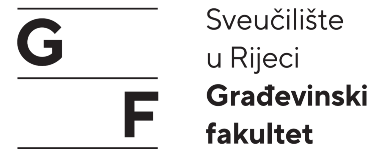 Građevinski fakultetStudijPrijediplomski stručni studijPrijediplomski stručni studijPrijediplomski stručni studijSemestar2. godina, ljetni semestar2. godina, ljetni semestar2. godina, ljetni semestarIZVEDBENI NASTAVNI PLAN ZA PREDMETOrganizacija građenja (izvanredni)Organizacija građenja (izvanredni)Organizacija građenja (izvanredni)Broj ECTS-a6,56,56,5Broj sati aktivne nastavePVSBroj sati aktivne nastave4530-Nositelj kolegijaizv. prof. dr. sc. Ivan Marović, dipl. ing. građ.izv. prof. dr. sc. Ivan Marović, dipl. ing. građ.izv. prof. dr. sc. Ivan Marović, dipl. ing. građ.Suradnici na kolegijuAntonio Bogdan, mag. ing. aedif. Antonio Bogdan, mag. ing. aedif. Antonio Bogdan, mag. ing. aedif. Mrežna stranica kolegijahttp://moodle.srce.hrhttp://moodle.srce.hrhttp://moodle.srce.hr1. IZVEDBENI NASTAVNI PLAN – PREDAVANJA/VJEŽBE 1. IZVEDBENI NASTAVNI PLAN – PREDAVANJA/VJEŽBE 1. IZVEDBENI NASTAVNI PLAN – PREDAVANJA/VJEŽBE 1. IZVEDBENI NASTAVNI PLAN – PREDAVANJA/VJEŽBE NASTAVNI TJEDANP/V/STEMANASTAVNIK/    SURADNIK1.PUvodno izlaganje (koncepcija kolegija, nastavne obveze); Važnost organizacije i tehnologije u građevinarstvu; Primjena mehanizacije u građevinarstvu (niskogradnja i visokogradnja); Povijesni razvoj građevinskih strojeva; Suvremeni trendovi razvoja građevinske mehanizacijeizv. prof. dr. sc. Ivan Marović1.VModeli isporuke građevinskog projekta, troškovnik i dokaznica mjera; Projekt organizacije građenja; Planiranje strojnog radaAntonio Bogdan3.VTehnologija izvođenja prethodnih i zemljanih radova, troškovnik i dokaznica mjera za prethodne i zemljane radove; Izračun učinaka strojeva za zemljane radove, izračun duljine trajanja strojnog radaAntonio Bogdan6.VTehnologija izvođenja armiračkih i betonskih radova, troškovnik i dokaznica mjera za armiračke i betonske radove; Tehnologija izvođenja tesarskih i zidarskih radova, troškovnik i dokaznica mjera za tesarske i zidarske radoveAntonio Bogdan9.PKOLOKVIJizv. prof. dr. sc. Ivan Marović12.VDimenzioniranje radnih grupa i izračun duljine trajanja radova; Organizacija gradilišta, obilježja i sadržaj gradilišta, shema gradilišta (primjeri za niskogradnju i visokogradnju); Vremenski plan (gantogram), histogramAntonio Bogdan15.VVremensko planiranje pomoću softvera Microsoft ProjectAntonio Bogdan15.VPOPRAVNA AKTIVNOST (ISPRAVCI KOLOKVIJA I PROVJERA ZNANJA)Antonio Bogdan2. OBAVEZE NA KOLEGIJU I NAČIN OCJENJIVANJA2. OBAVEZE NA KOLEGIJU I NAČIN OCJENJIVANJA2. OBAVEZE NA KOLEGIJU I NAČIN OCJENJIVANJA2. OBAVEZE NA KOLEGIJU I NAČIN OCJENJIVANJA2. OBAVEZE NA KOLEGIJU I NAČIN OCJENJIVANJA2. OBAVEZE NA KOLEGIJU I NAČIN OCJENJIVANJA2. OBAVEZE NA KOLEGIJU I NAČIN OCJENJIVANJANastavna aktivnostECTSIshod učenjaAktivnost studentaMetoda procjenjivanjaBodoviBodoviNastavna aktivnostECTSIshod učenjaAktivnost studentaMetoda procjenjivanjaminmaxAktivnost na nastavi1,251-5Slušanje predavanja i vježbi; Aktivno sudjelovanje u nastavi postavljanjem pitanja, diskusijama i sl.Rješavanje zadataka vezanih za tri tematska modula u sklopu termina predavanja. Boduje se točnost riješenih zadataka.510Kolokvij1,51-3Priprema/učenje za kolokvijKolokvij (pisana provjera znanja unutar LMSa Merlin) sastoji se od teorijskih pitanja i zadataka. Na kolokviju student je obavezan ostvariti minimalno 50% tj. 20 bodova. Boduje se točnost i razumijevanje riješenih teorijskih pitanja i zadataka.2040Programski zadatak1,251-6Izrada programskog zadatkaIzrada programskog zadatka je obavezna i nije ju moguće popravljati. Svaki programski zadatak se ocjenjuje u rasponu od 10 do 20 bodova i predaje se kroz dvije cjeline (termina). Boduje se točnost i razumijevanje riješenog programskog zadatka i jasnoća prikaza.1020Aktivnosti tijekom nastave ukupno4,53570Završni ispit2,01-6Priprema/učenje za ispitPisana provjera znanja sastoji se od završnog zadatka (putem LMSa Merlin). Boduje točnost i razumijevanje riješenog zadatka.Student na ispitu mora ostvariti min. 50% tj. 15 bodova.1530Ukupno6,550100NAPOMENA: 1 ECTS predstavlja 30 sati rada studenta.NAPOMENA: 1 ECTS predstavlja 30 sati rada studenta.NAPOMENA: 1 ECTS predstavlja 30 sati rada studenta.NAPOMENA: 1 ECTS predstavlja 30 sati rada studenta.NAPOMENA: 1 ECTS predstavlja 30 sati rada studenta.NAPOMENA: 1 ECTS predstavlja 30 sati rada studenta.NAPOMENA: 1 ECTS predstavlja 30 sati rada studenta.3. STJECANJE PRAKTIČNIH KOMPETENCIJA I SAMOSTALNI RAD STUDENTA Terenska nastavaSeminar, program, projektni zadatak i ostaloLaboratorijska nastavaECTS0,51,250Aktivna nastavaAktivna nastavaSamostalni rad studentaSamostalni rad studentaECTSsatiECTSsati3903,5105Ukupno              ECTS-a*6,56,56,56,5* odgovara broju ECTS-a kolegija* odgovara broju ECTS-a kolegija* odgovara broju ECTS-a kolegija* odgovara broju ECTS-a kolegija* odgovara broju ECTS-a kolegija4. LITERATURA4. LITERATURAObaveznaObavezna1.Interna skripta – materijali s predavanja i vježbi (LMS Merlin) 2.Radujković, M. i suradnici: Organizacija građenja, Sveučilište u Zagrebu, Građevinski fakultet, Zagreb, 2015. 3.Linarić, Z.: Leksikon strojeva i opreme za proizvodnju građevinskih materijala – Učinci strojeva i vozila pri zemljanim radovima, Business Media Croatia, Zagreb, 2007. 4.Bučar, G.: Normativi građevinskih radova – Priručnik za građevinsko poduzetništvo, ICG, Omišalj, Rijeka, 1999. DodatnaDodatna1.Bučar, G.: Normativi i cijene u graditeljstvu, ICG, Omišalj, Građevinski fakultet u Rijeci, Rijeka, 2003. 2.Bučar G.: Tesarski, armirački i betonski radovi na gradilištu, Sveučilište u Osijeku, Građevinski fakultet J.J. Strossmayera, Osijek, 1997. 3.Mikulić, D.: Građevinski strojevi: konstrukcija, proračun i uporaba, Mikulić, D., Zagreb, 1998.4.Trbojević, B.: Organizacija građevinskih radova, Naučna knjiga, Beograd, 1992.5.Linarić, Z.: Postrojenja za proizvodnju sipkih i povezanih mineralnih gradiva, Business Media Croatia, Zagreb, 2009. 5. Mogućnost izvođenja nastave na stranom jeziku 5. Mogućnost izvođenja nastave na stranom jeziku NeNe6. NAPOMENE 6. NAPOMENE Izvedbeni plan je podložan promjeni sukladno epidemiološkoj situaciji, o čemu će studenti biti pravovremeno obaviješteni.Izvedbeni plan je podložan promjeni sukladno epidemiološkoj situaciji, o čemu će studenti biti pravovremeno obaviješteni.Izvedbeni plan je podložan promjeni sukladno epidemiološkoj situaciji, o čemu će studenti biti pravovremeno obaviješteni.Izvedbeni plan je podložan promjeni sukladno epidemiološkoj situaciji, o čemu će studenti biti pravovremeno obaviješteni.Izvedbeni plan je podložan promjeni sukladno epidemiološkoj situaciji, o čemu će studenti biti pravovremeno obaviješteni.